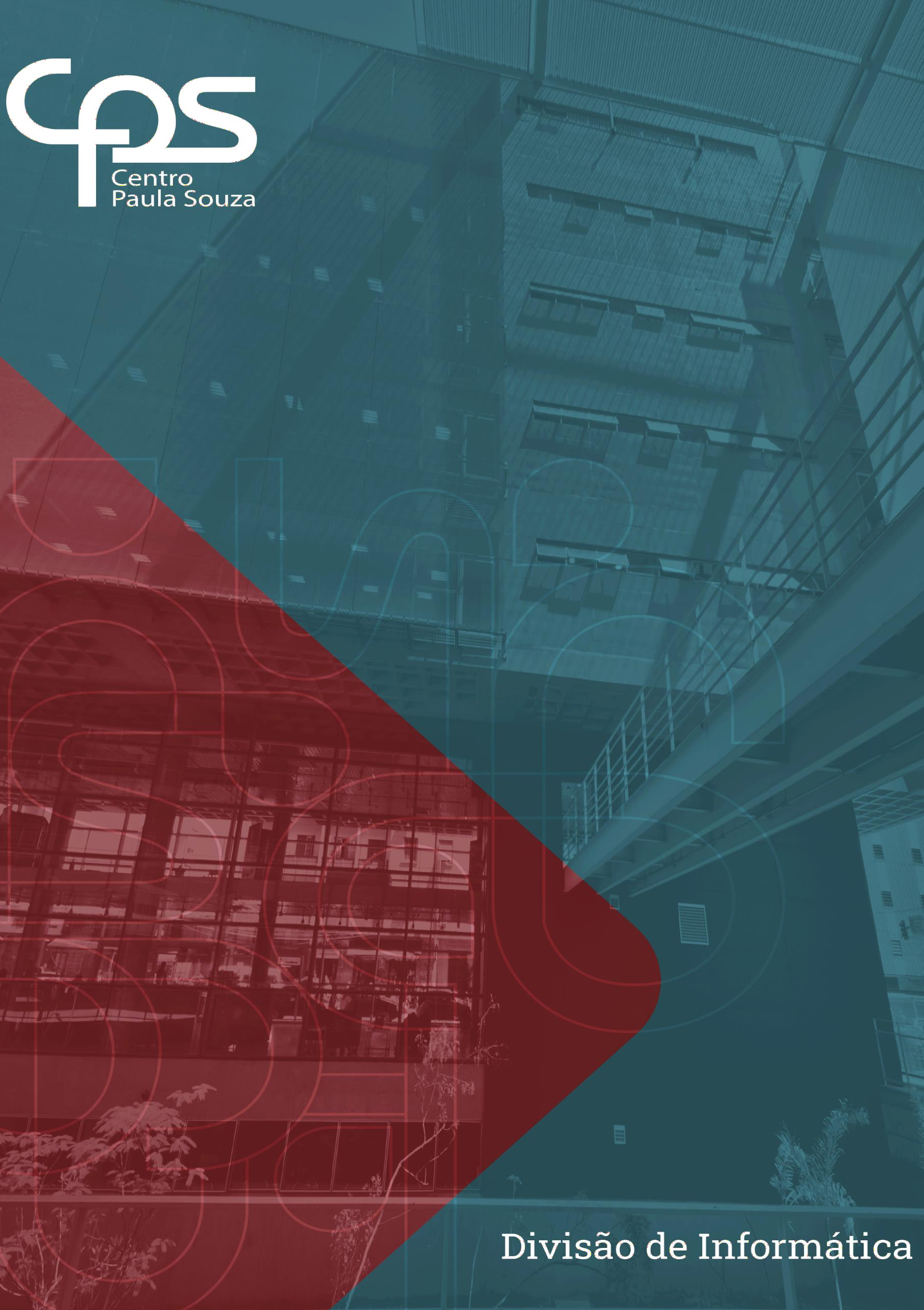 Capa Inicial - Modelo 1 NOME DO MANUAL1/15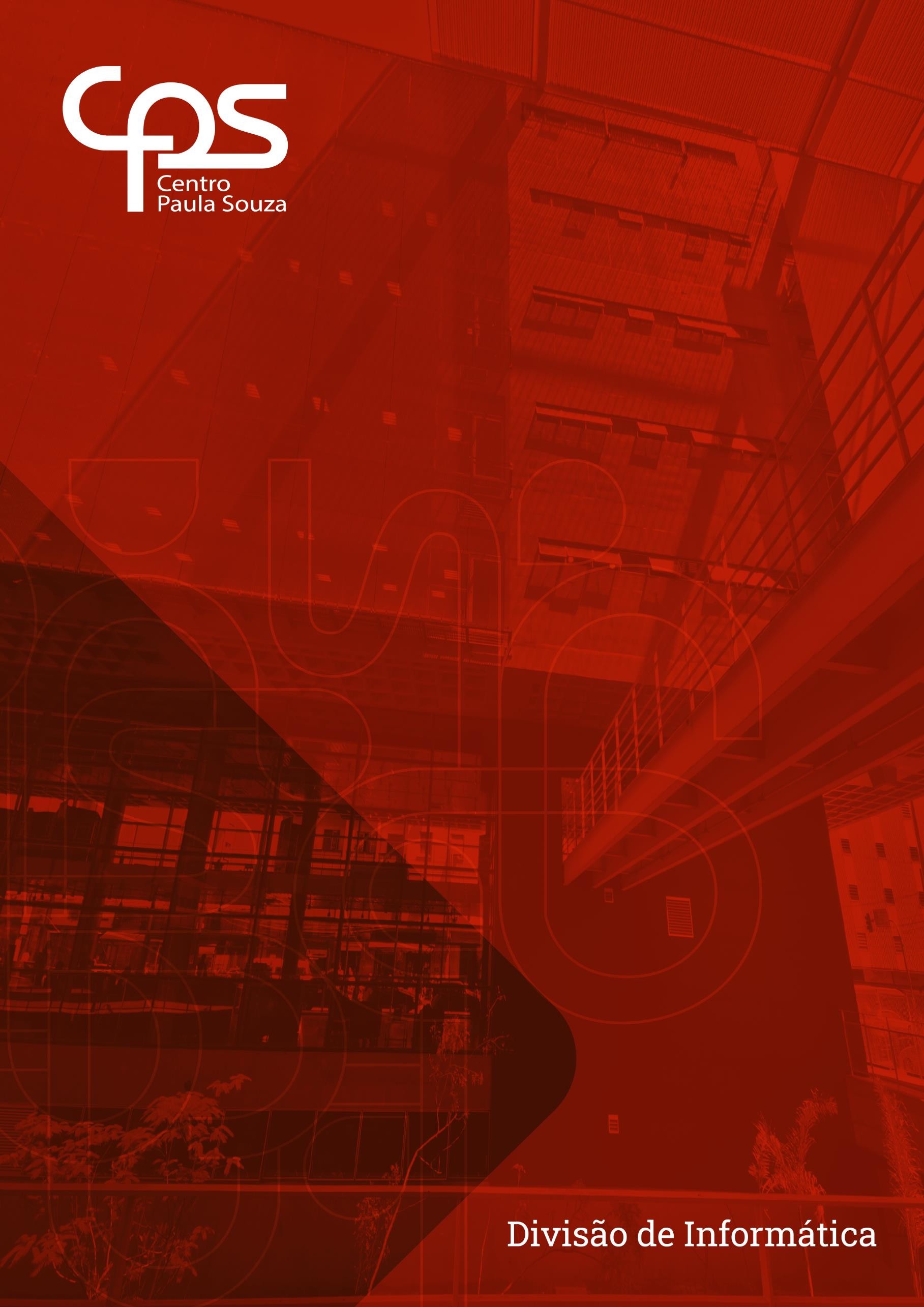 Capa Inicial - Modelo 2 NOME DO RESUMOEste modelo faz parte do material elaborado e disponibilizado pela Divisão de Informática, que define as regras a serem seguidas na elaboração de manuais. Ele já está pré-formatado, mas para obter mais informações, consulte o Manual de Normalização para a Produção de Materiais de Divulgação da TI, disponível no portal.Palavras-chave: manual; modelo; padronização.INFORMAÇÕES DO DOCUMENTOTítulo do Manual: Nome do manualÁrea responsável: Nome da ÁreaData da criação: DD/MM/AAAAData da atualização: DD/MM/AAAAPúblico-alvo: EquipeCAPAS E FOLHA DE EXPEDIENTEObservação: Ao confeccionar os manuais, você pode escolher entre os modelos de capa disponíveis. Selecione uma das capas e exclua a outra, tanto na capa inicial quanto na capa final.Modelo 1 (azul e vermelho)Figura 1 - Capa inicial (M1)	Figura 2 - Capa final (M1)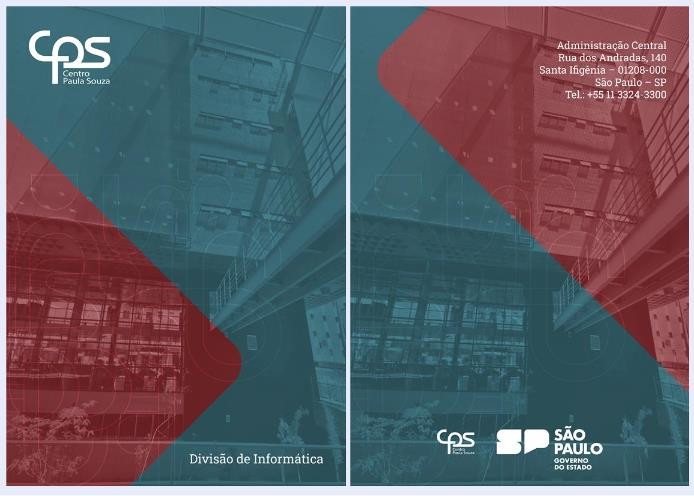 Modelo 2 (vermelho)Figura 1 - Capa inicial (M2)	Figura 2 - Capa final (M2)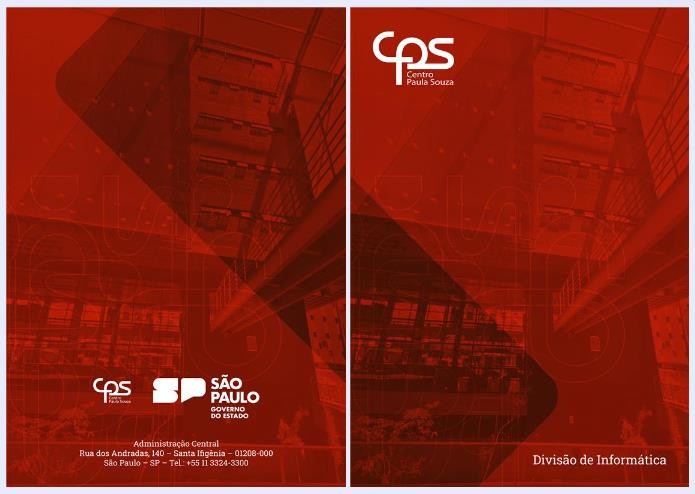 NOME DA SEÇÃO 1SUBSEÇÃO 1Seção terciária 1NOTAS DE RODAPÉTexto esclarecedor do conteúdo, indicações, esclarecimentos, observações ou adiantamentos ao texto feitos pelo autor.As notas de rodapé devem ser colocadas na parte inferior da página, iniciando-se com a chamada numérica sobrescrita (1) recebida no texto.Devem ser digitados com espaçamento simples, em fonte Arial 10. Na separação entre notas de rodapé, usar espaçamento de 1,5. Exemplo de nota de rodapé______________ Entrevista concedida pela bióloga Beatriz de Souza, da EMBRAPA, Londrina (PR), à bióloga Regina Mazzeo, estagiária do CNPq em 26/09/89. TABELASAs tabelas são uma forma não discursiva de apresentar informações.Não devem exceder as margens estabelecidas para a apresentação do manual, ocupando, preferencialmente, apenas uma folha.É composta por:Número indicativo – Título – Data (colocados na parte superior da tabela, em negrito, justificado, com espaçamento entre linhas simples e com fonte Arial 11;Cabeçalho (indica o conteúdo de cada coluna);Coluna (espaço vertical da tabela) e Linha (espaço horizontal da tabela);Abaixo da tabela deve ser citada a fonte (indicação do responsável físico ou jurídico pelos dados da tabela), em fonte Arial - tamanho 11, alinhado à esquerda;Nota (texto esclarecedor do conteúdo de parte ou do todo da tabela).Tabela 1 - LGPDFonte: Instrução Normativa PGDI 3ILUSTRAÇÕESAs ilustrações podem ser apresentadas como desenho, esquema, fluxograma, fotografia, gráfico, mapa, organograma, planta, quadro, retrato, figura, imagem, entre outros, e devem aparecer próximos ao texto em que foram citados pela primeira vez.Sua apresentação deve respeitar as regras a seguir e exemplificada abaixo na Figura 3:As ilustrações deverão ser centralizadas em relação às margens;O número indicativo e o título devem ser colocados na parte superior da ilustração, justificado, com espaçamento entre linhas simples e com fonte Arial - tamanho 10, negrito, alinhado à esquerda;Abaixo da ilustração, deve ser citada a fonte de origem dos dados, se houver, em fonte Arial - tamanho 10, alinhado à esquerda.ou selecionar na barra de Estilos: o estilo - <FIGURA>Figura 3 - Tela de autenticação da Microsoft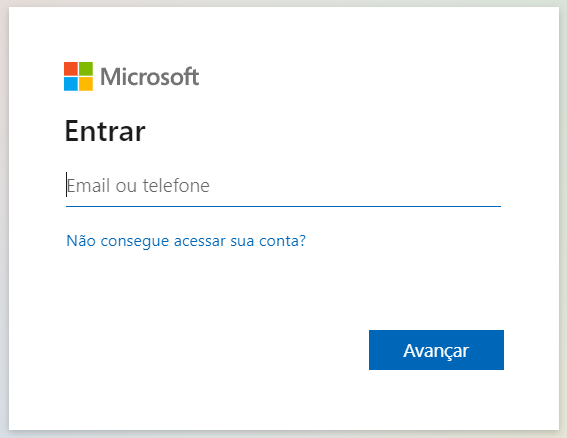 Fonte-MicrosoftGLOSSÁRIOA inclusão de um glossário é uma excelente estratégia para auxiliar na compreensão de palavras ou expressões técnicas que possam ser menos familiares para os leitores.Se aplicável, deve ser elaborado em ordem alfabética (ABNT, 2011), conforme Figura 4:Figura 4 – GLOSSÁRIO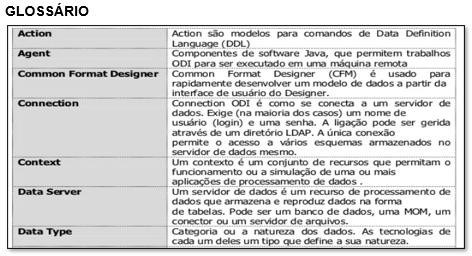 REFERÊNCIASCentro Universitário São Camilo. Manual de normalização para trabalhos acadêmicos. Sistema Integrado de Bibliotecas Pe. Inocente Radrizzani. - 4.ed. São Paulo: União Social Camiliana: Centro Universitário São Camilo - SP, 2015. 162 p.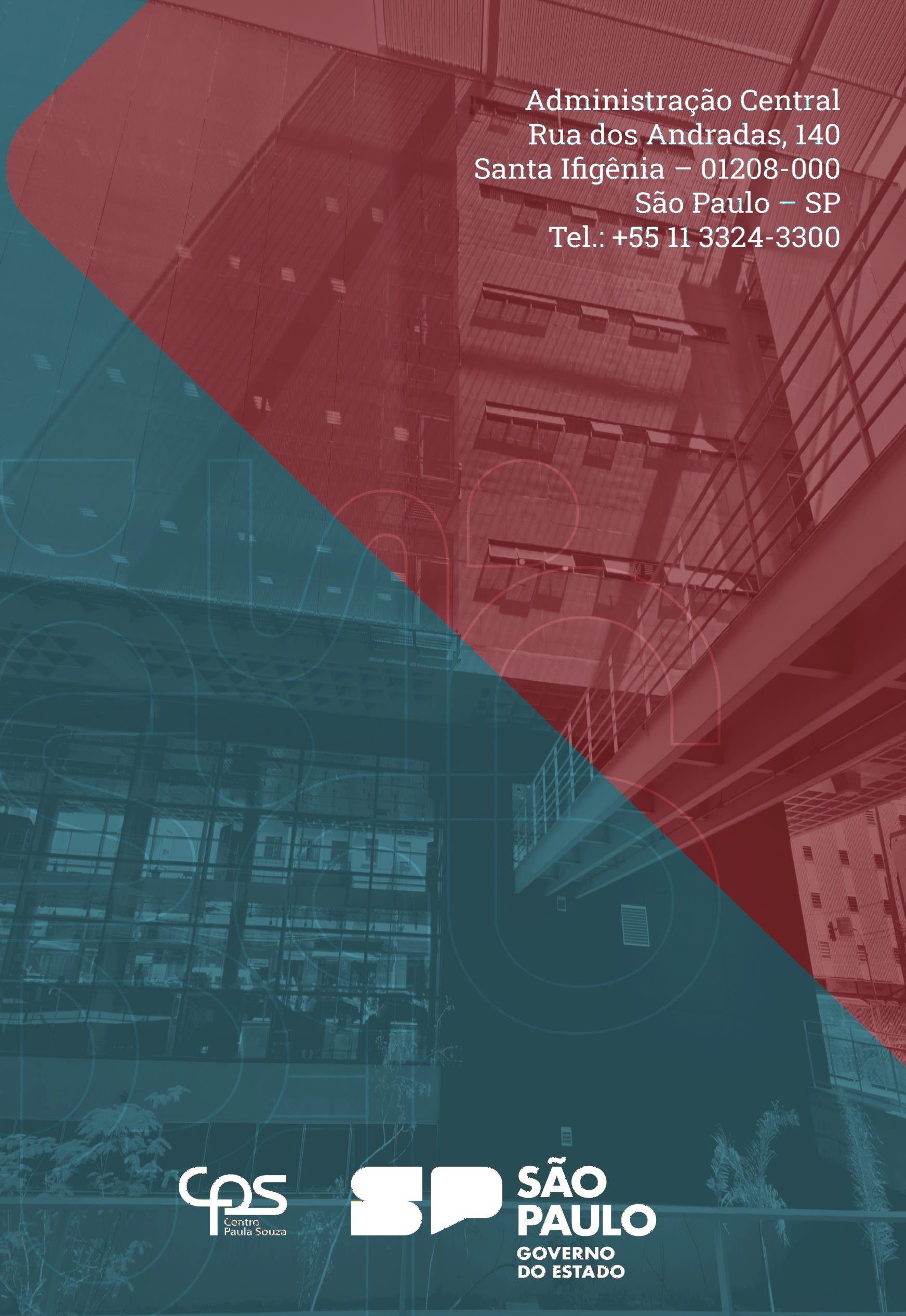 Área	Nome do manual	pág. 14/15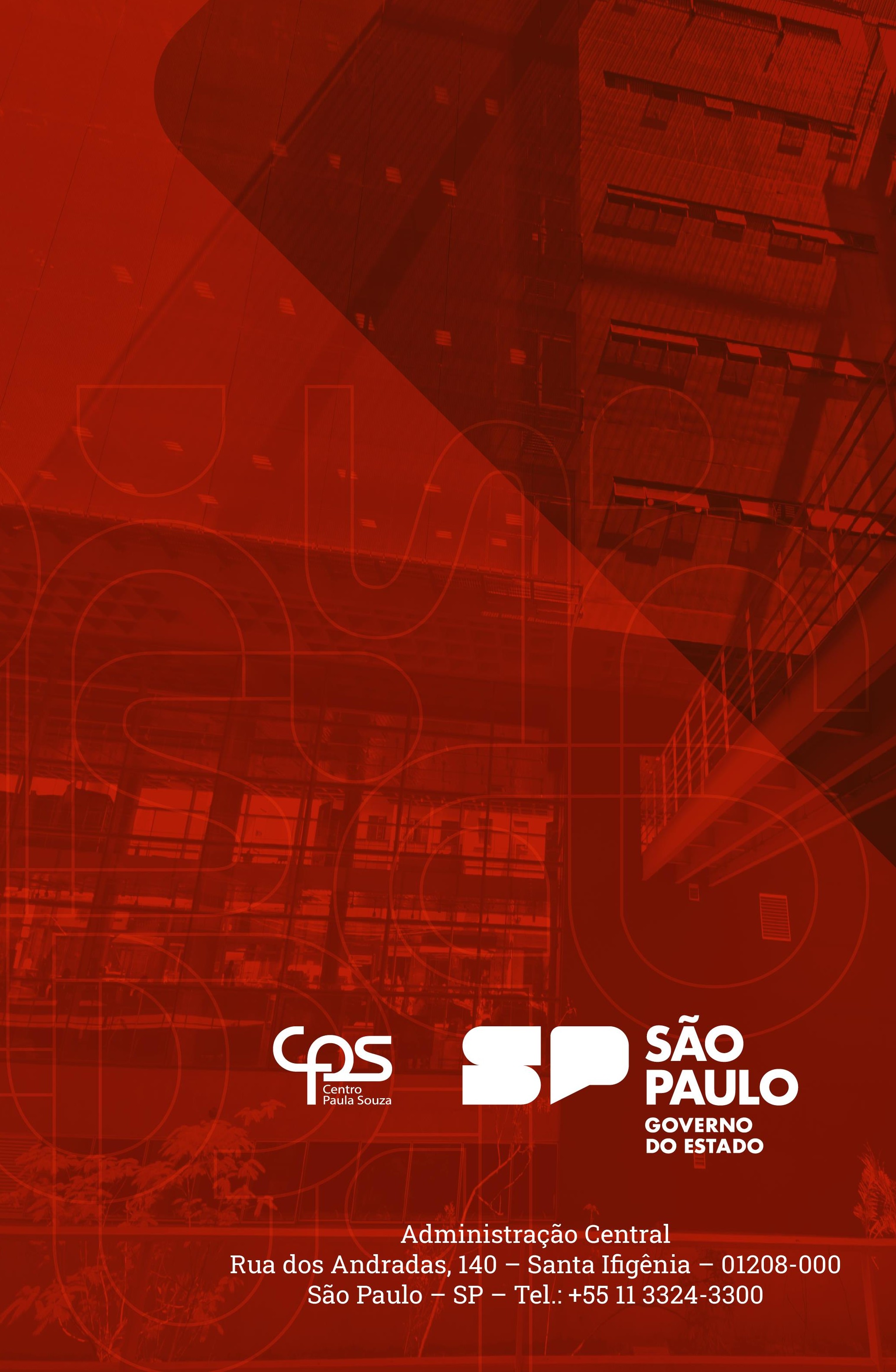 Área	Nome do manual	pág. 15/15GOVERNO DO ESTADO DE SÃO PAULOGOVERNO DO ESTADO DE SÃO PAULOGOVERNO DO ESTADO DE SÃO PAULOTarcísio de FreitasGovernadorFelício RamuthVice-GovernadorVahan Agopyan Secretário de Ciência, Tecnologia e InovaçãoCENTRO PAULA SOUZALaura LaganáEmilena LorenzonArmando Natal MaurícioDiretora-SuperintendenteBiancoChefe de Gabinete daVice-Diretora-SuperintendênciaSuperintendenteAlmério Melquíades deRafael Ferreira AlvesDouglas HamiltonAraújoCoordenador do EnsinoOliveiraCoordenador do Ensino Médio e TécnicoSuperior de GraduaçãoDiretor da Divisão de InformáticaVicente Mellone JuniorMarisa SouzaDirce Helena SallesCoordenador de Recursos HumanosCoordenadora de Formação Inicial e Educação ContinuadaCoordenadora da Assessoria de ComunicaçãoHelena GemignaniBruna Fernanda FerreiraMagda de Oliveira VieiraPeterossiCoordenadora deCoordenadora de GestãoCoordenadora da Pós-InfraestruturaAdministrativa e FinanceiraGraduação, Extensão ePesquisaTermoSignificadoAtivos de Tecnologia da InformaçãoQuaisquer meios   de   armazenamento,   transmissão   etratamento das informações, como softwares, hardwares e ambientes físicos.ChecklistLista de verificação.IsoInternational	Organization	for	Standardization (Organização Internacional de Normalização).